 КАРАР                                                                 РЕШЕНИЕО бюджете сельского поселения Мраковский сельсовет муниципального района Гафурийский район Республики Башкортостанна 2015 год  и на плановый период 2016 и 2017 годовСовет сельского поселения Мраковский сельсовет муниципального района Гафурийский район Республики БашкортостанРЕШИЛ:Утвердить основные характеристики бюджета сельского поселения Мраковский сельсовет муниципального района Гафурийский район Республики Башкортостан на 2015 год:прогнозируемый общий объем доходов бюджета сельского поселения  Мраковский сельсовет муниципального района Гафурийский район Республики Башкортостан в сумме 2 467,4 тыс. рублей;общий объем расходов бюджета сельского поселения Мраковский сельсовет  муниципального района Гафурийский район Республики Башкортостан в сумме  2 467,4 тыс. рублей;Утвердить основные характеристики  бюджета сельского поселения Мраковский сельсовет муниципального района  Гафурийский  район  Республики Башкортостан   на  плановый  период 2016 и 2017 годов:             1) прогнозируемый общий объем доходов бюджета сельского поселения Мраковский сельсовет муниципального района Гафурийский район  Республики Башкортостан  на 2016 год в сумме 2 067,4 тыс. руб.  и на 2017 год в сумме 2 067,4 тыс. руб.;           2) общий объем расходов бюджета сельского поселения Мраковский сельсовет муниципального района  Гафурийский  район  Республики Башкортостан  на 2016 год в сумме 2 067,4 тыс. руб., в т.ч. условно утвержденные  расходы  в сумме 50,60 тыс. руб., и на 2017 год в сумме 2 067,4 тыс. руб., в т.ч. условно утвержденные  расходы в сумме 101,3 тыс. руб.;Установить, что при зачислении в бюджет сельского поселения Мраковский сельсовет муниципального района Гафурийский район Республики Башкортостан безвозмездных поступлений в виде добровольных взносов (пожертвований) юридических и физических лиц для казенного учреждения, находящегося в ведении соответствующего главного распорядителя средств бюджета сельского поселения Мраковский сельсовет муниципального района Гафурийский район Республики Башкортостан, на сумму указанных поступлений увеличиваются бюджетные ассигнования соответствующему главному распорядителю средств бюджета сельского поселения Мраковский сельсовет муниципального района Гафурийский район Республики Башкортостан для последующего доведения в установленном порядке до указанного казенного учреждения лимитов бюджетных обязательств, для осуществления расходов, соответствующих целям, на достижение которых предоставлены добровольные взносы (пожертвования).Утвердить перечень главных администраторов доходов бюджета сельского поселения Мраковский сельсовет муниципального района Гафурийский район Республики Башкортостан согласно приложению 1 к настоящему Решению.Установить поступления доходов в бюджет сельского поселения Мраковский сельсовет муниципального района Гафурийский район Республики Башкортостан:на 2015 год согласно приложению 2 к настоящему Решению;на плановый период 2016 и 2017 годов согласно приложению 3 к настоящему Решению.Утвердить в пределах общего объема расходов бюджета сельского поселения Мраковский сельсовет муниципального района Гафурийский район Республики Башкортостан, установленного статьей 1 настоящего Решения, распределение бюджетных ассигнований: 1) по разделам, подразделам, целевым статьям (муниципальным программам и непрограммным направлениям деятельности), группам видов расходов классификации расходов бюджета:а) на 2015 год согласно приложению 4 к настоящему Решению;б) на плановый период 2016 и 2017 годов согласно приложению 5 к настоящему Решению.2) по целевым статьям (муниципальным программам и непрограммным направлениям деятельности: а) на 2015 год согласно приложению 6 к настоящему Решению;б) на плановый период 2016 и 2017 годов согласно приложению 7 к настоящему Решению.Утвердить в пределах общего объема расходов бюджета сельского поселения Мраковский сельсовет муниципального района Гафурийский район Республики Башкортостан, общий объем бюджетных ассигнований на исполнение публичных нормативных обязательств на 2015 год в сумме 0 тыс. рублей, на 2016 год в сумме 0 тыс. рублей, на 2017 год в сумме 0 тыс. рублей.Утвердить ведомственную структуру расходов бюджета сельского поселения Мраковский сельсовет муниципального района Гафурийский район Республики Башкортостан: на 2015 год согласно приложению 8 к настоящему Решению;на плановый период 2016 и 2017 годов согласно приложению 9 к настоящему Решению.Установить, что субсидии в 2015-2017 годах из бюджета сельского поселения Мраковский сельсовет муниципального района Гафурийский район Республики Башкортостан предоставляются главными распорядителями средств бюджета сельского поселения Мраковский сельсовет муниципального района Гафурийский район Республики Башкортостан на безвозмездной и безвозвратной основе в пределах предусмотренных им ассигнований по соответствующим кодам бюджетной классификации:1) юридическим лицам (за исключением субсидий муниципальным учреждениям), индивидуальным предпринимателям, физическим лицам – производителям товаров, работ, услуг;2) муниципальным бюджетным и автономным учреждениям  сельскогопоселения Мраковский  сельсовет муниципального района Гафурийский район Республики Башкортостан;на возмещение нормативных затрат на оказание ими в соответствии с муниципальным заданием муниципальных услуг (выполнение работ);на иные цели.Субсидии производителям товаров, работ, услуг, указанным в подпункте 1 настоящего пункта предоставляются:а) транспортным предприятиям, осуществляющим перевозку пассажиров на автомобильном транспорте по государственным регулируемым ценам (тарифам);	б) сельскохозяйственным товаропроизводителям, крестьянским  (фермерским) хозяйствам, организациям агропромышленного комплекса независимо от их организационно-правовой формы, организациям потребительской кооперации, организациям, осуществляющим производство сельскохозяйственной продукции, ее переработку и реализацию, сельскохозяйственным потребительским кооперативам, организациям, осуществляющим промышленное рыбоводство, независимо от их организационно-правовой формы, гражданам, ведущим личное подсобное хозяйство, юридическим лицам любой организационно-правовой формы, осуществляющим работы по поддержанию почвенного плодородия;в)  муниципальным унитарным предприятиям  сельского поселения Мраковский сельсовет муниципального района Гафурийский район Республики Башкортостан, в целях возмещения затрат на содержание муниципального имущества сельского поселения Мраковский сельсовет  муниципального района Гафурийский район Республики Башкортостан, на возмещение разницы между оптовой и розничной ценой по твердому топливу реализуемому населению; Субсидии, предусмотренные муниципальным бюджетным и автономным учреждениям сельского поселения Мраковский сельсовет муниципального района Гафурийский район Республики Башкортостан, учитываются на лицевых счетах, открытых муниципальным бюджетным и автономным учреждениям сельского поселения Мраковский сельсовет муниципального района Гафурийский район Республики Башкортостан в Финансовом управлении Администрации муниципального района Республики Башкортостан.Установить, что решения и иные нормативные правовые акты  сельского поселения Мраковский сельсовет муниципального района Гафурийский район Республики Башкортостан расходных обязательств или увеличение бюджетных ассигнований на исполнение существующих видов расходных обязательств сверх утвержденных в бюджете сельского поселения Мраковский сельсовет муниципального района Гафурийский район Республики Башкортостан на 2015 год и на плановый период 2016 и 2017 годов, а также сокращающие его доходную базу, подлежат исполнению в 2015-2017 годах при изыскании дополнительных источников доходов бюджета сельского поселения Мраковский сельсовет муниципального района Гафурийский район Республики Башкортостан и (или) сокращении бюджетных ассигнований по конкретным статьям расходов бюджета  при условии внесения соответствующих изменений в настоящее Решение. Проекты законов и иных нормативных правовых актов сельского поселения Мраковский сельсовет муниципального района Гафурийский район Республики Башкортостан, требующие введения новых видов расходных обязательств или увеличения бюджетных ассигнований по существующим видам расходных обязательств сверх утвержденных в бюджете на 2015 год и на плановый период 2016 и 2017 годов либо сокращающие его доходную базу, вносятся только при одновременном внесении предложений о дополнительных источниках доходов сельского поселения Мраковский сельсовет муниципального района Гафурийский район Республики Башкортостан и (или) сокращении бюджетных ассигнований по конкретным статьям расходов.Финансирование комплексных программ в 2015 году и на плановый период 2016 и 2017 годов, принятых решениями Совета сельского поселения Мраковский сельсовет  муниципального района Гафурийский район Республики Башкортостан, производить за счет перевыполнения доходов бюджета сельского поселения Мраковский сельсовет муниципального района Гафурийский район Республики Башкортостан, по представлению главы администрации и утверждения Советом сельского поселения Мраковский сельсовет муниципального района Гафурийский район Республики Башкортостан.Администрация сельского поселения Мраковский сельсовет муниципального района Гафурийский район Республики Башкортостан не вправе принимать решения, приводящие к увеличению в 2015 году численности муниципальных служащих и работников организаций бюджетной сферы сельского поселения Мраковский сельсовет муниципального района Гафурийский район Республики Башкортостан.Администрация сельского поселения Мраковский сельсовет муниципального района Гафурийский район Республики Башкортостан при заключении муниципальных контрактов (договоров) на поставку товаров (работ, услуг) вправе предусматривать авансовые платежи в размерах, определенных постановлением (распоряжением) Администрации сельского поселения Мраковский сельсовет муниципального района Гафурийский район Республики Башкортостан.Утвердить в составе расходов бюджета сельского поселения  Мраковский сельсовет  муниципального района Гафурийский район Республики Башкортостан расходы на осуществление первичного воинского учета на территориях, где отсутствуют военные комиссариаты:на 2015 год  в сумме 42,4 тыс. руб.;на 2016 год в сумме 42,4 тыс. руб., на 2017 год в сумме 42,4 тыс. руб.  Утвердить в составе расходов бюджета сельского поселения Мраковский сельсовет  муниципального района Гафурийский район Республики Башкортостан расходы на участие в профилактике терроризма и экстремизма на 2015 год в сумме 10,0 тыс. рублей, на 2016 год в сумме 10,0 тыс. руб., на 2017 год в сумме 10,0 тыс. руб. Установить: верхний предел муниципального  долга сельского поселения Мраковский сельсовет муниципального района Гафурийский район Республики Башкортостан на 1 января 2016 года в сумме   0  тыс. рублей, в том числе верхний предел объема обязательств по муниципальным гарантиям в сумме  0   тыс. рублей, на 1 января 2017 года в сумме  0 тыс. руб., в том числе верхний предел  объема обязательств по муниципальным гарантиям  в сумме  0 тыс. рублей, на 1 января 2018 года в сумме  0  тыс. рублей, в том числе верхний предел  объема обязательств  по муниципальным  гарантиям в сумме 0 тыс. руб.предельный объем муниципального долга сельского поселения Мраковский сельсовет  муниципального района Гафурийский район Республики Башкортостан  на 2015 год в сумме  152,5 тыс. руб., на 2016 год в сумме 165,0 тыс. руб., на 2017 год в сумме 165,0 тыс. руб. Утвердить:программу муниципальных гарантий  сельского поселения Мраковский сельсовет муниципального района Гафурийский район Республики Башкортостан на 2015 год и на плановый период 2016 и 2017 годов согласно приложению 10 к настоящему Решению;программу муниципальных заимствований сельского поселения Мраковский сельсовет  муниципального района Гафурийский район Республики Башкортостан на 2015 год и на плановый период  2016 и 2017 годов согласно приложению 11 к настоящему Решению;Установить, что остатки средств бюджета сельского поселения Мраковский сельсовет муниципального района Гафурийский район Республики Башкортостан по состоянию на 1 января 2015 года в объеме не более одной двенадцатой общего объема расходов бюджета сельского поселения Мраковский  сельсовет муниципального района Гафурийский район Республики Башкортостан текущего финансового года направляются на покрытие временных кассовых разрывов, возникающих в ходе исполнения бюджета сельского поселения Мраковский сельсовет муниципального района Гафурийский район Республики Башкортостан. Установить в соответствии с пунктом 3 статьи 217 Бюджетного кодекса Российской Федерации следующие основания для внесения  изменений в показатели сводной бюджетной росписи сельского поселения Мраковский сельсовет муниципального района Гафурийский район Республики Башкортостан, связанные с особенностями исполнения бюджета  сельского поселения Мраковский сельсовет муниципального района Гафурийский район Республики Башкортостан и (или) перераспределения бюджетных ассигнований: предоставление субсидий и иных межбюджетных трансфертов;использование образованной в ходе исполнения бюджета сельского поселения Мраковский сельсовет муниципального района Гафурийский район Республики Башкортостан экономии по отдельным разделам, подразделам, целевым статьям, видам расходов и статьям операций сектора государственного управления классификации расходов бюджетов;принятие решений об утверждении муниципальных программ и о внесении изменений в программы сельского поселения Мраковский сельсовет  муниципального района Гафурийский район Республики Башкортостан;вступление в силу законов, предусматривающих осуществление полномочий органов государственной власти субъектов Российской Федерации (органов местного самоуправления) за счет субвенций из других бюджетов бюджетной системы Российской Федерации;перераспределение бюджетных ассигнований в пределах, предусмотренных главным распорядителям средств бюджета Республики Башкортостан на предоставление бюджетным и автономным учреждениям субсидий на финансовое обеспечение государственного задания на оказание государственных услуг (выполнение работ) и субсидий на иные цели, между разделами, подразделами, целевыми статьями, группами видов расходов классификации расходов бюджетов;использование остатков средств бюджета сельского поселения Мраковский сельсовет  муниципального района Гафурийский район Республики Башкортостан на 1 января 2015 года.Решение Совета о бюджете вступает в силу с 1 января 2015 года.Решение Совета о бюджете подлежит официальному  опубликованию не позднее 10 дней после его подписания в установленном порядке.Глава сельского поселенияМраковский сельсоветмуниципального районаГафурийский районРеспублики Башкортостан							С.С.Ярмухаметовс.Мраково«18» декабря 2014 г.№ 74-260з		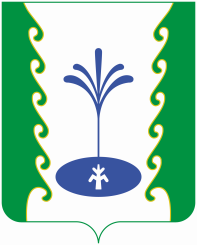 